Abstract: This document is an abbreviated engineering specification template for the Q Duct Pre-Insulated Outdoor Duct System. There are product specifications that are (Optional) and they are shown in red. Please make sure to remove unrequired product specifications from this document when finalizing your specification. 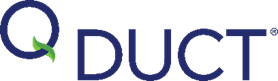 PRODUCTSMANUFACTURERSBasis of DesignQ Duct by AQC Industries; 2920 Centre Pointe Dr, Roseville, MN 55113; Tel: (651)-209-0050; Email: team@aqcind.com; Web: www.aqcind.comPRE-INSULATED OUTDOOR HVAC DUCTWORK SYSTEMPre-Insulated Outdoor HVAC Ductwork system: Q Duct System by AQC Industries Q Duct System for HVAC supply, return, and exhaust air ductwork as shown on layout drawings. System shall include pre-insulated panels, coupling systems, sealants, cladding and accessories to meet the following performance criteria.Ductwork MaterialsPre-Insulated Duct Panels: UL 181 listed rigid thermoset phenolic duct panelMinimum internal facing: 2.3 mil (60 micron) embossed aluminumMinimum external facing: 7.9 mil (200 micron) embossed aluminumDuct ConnectionsInterlocking duct connections must exceed SMACNA Leakage Class 1.Connections that cannot meet or exceed SMACNA Leakage Class 1 (TDC/TDF, 4-Bolt Flange) are not permitted.Duct R-Value, Insulation Panel Layers, Nominal Wall ThicknessR-12: Double Panel, 2.50” wall thickness: + additional R-8.6 Sloped Roof InsulationR-18: Triple Panel, 3.75” wall thickness: + additional R-8.6 Sloped Roof InsulationR-24: Quad Panel, 5.00” wall thickness: + additional R-8.6 Sloped Roof Insulation Design Pressure Reinforcement SpecificationDuct shall be reinforced to meet +/- 4” (1000 Pa) WG Pressure ClassDuct shall be reinforced to meet +/- 7” (1750 Pa) WG. Pressure Class WarrantyManufacturer shall provide a 10-year limited warranty for the Pre-Insulated Outdoor HVAC Ductwork system.Mounting SystemFactory supplied & attached external support rails on all straight ducts longer than 24” & depth greater than 24” and on all straight ducts with vertical rise greater than 6’.Factory supplied & attached external universal support rails on all straight ducts.Sloped Roof Water Shed Roof Slope: Minimum roof slope of ½” per 1’Roof Insulation: Minimum R-8.6 at 1.5” insulation thickness.Roof Cladding:  UL 181 listed multi-layered 19.5 mil aluminum laminate claddingAir Leakage Testing: Test in accordance with SMACNA HVAC Air Duct Leakage Test Manual on at least 10% of the total installed duct area, after all duct has been secured to the duct supports. Ensure duct system exceeds SMACNA Air leakage Class 1. 